Pressemeldung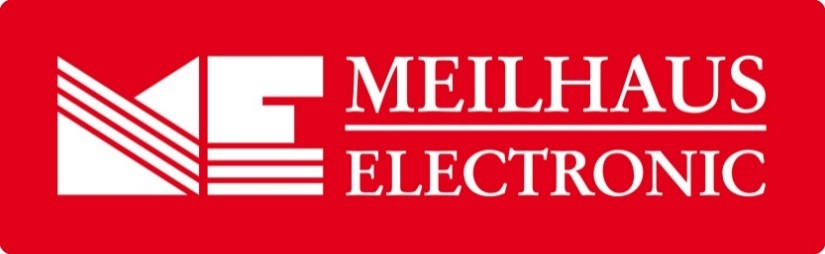 Datum:	November 2019Text/Bilder online:	https://www.meilhaus.de/infos/news/presse/2019-q4
PR33-2019-Keysight-3458a.docx
PR33-2019-Keysight-3458a-1.jpg
PR33-2019-Keysight-3458a-2.jpgThema/Subject:	Keysight-3458A bei Meilhaus Electronic GmbH.Sperrfrist:	-Überarbeitet und wieder erhältlichKeysight 3458A Digital-Multimeter jetzt RoHS-konformAlling, November 2019 – Das Digital-Multimeter 3458A von Keysight ist wieder erhältlich, und zwar in neuer Anthrazit-Optik, mit modernen Bauteilen und voll-kompatibel zu den Vorgängermodellen. Gemäß der EU-Richtlinie 2011/65/EU zur Beschränkung der Verwendung bestimmter gesundheits- und umweltschädlicher Stoffe in elektronischen Geräten ist das Keysight 3458A Multimeter nun RoHS-konform. Das DMM 3458A hat sich als Standard-Gerät in der Riege der Highend-DMMs etabliert und zeichnet sich durch eine hohe Langzeit-Stabilität (0,6 (24h) / 8ppm (1 Jahr) DCV-Genauigkeit), hohe Präzision (8 ½-Digit-Auflösung) und hohe Geschwindigkeit (100.000 Messungen pro Sekunde bei 4 ½ Digits, 6 Messungen pro Sekunde bei 8 ½ Digits) aus. Die neue Version verfügt standardmäßig über eine integrierte Speichererweiterung (148K Lesespeicher für eine erweiterte Datenerfassung). Außerdem wurde die Leiterplatten-Bestückung der DC-Eingangskarte, AC-Karte, A/D-Karte, Kontroller-Karte (out-guard), Netzteilkarte (in-guard und out-guard) überarbeitet. Das 3458A ist eines der schnellsten, flexibelsten und genausten Multimeter aus dem Hause Keysight Technologies. Eine Rate von 100.000 Messungen pro Sekunde sorgt für maximalen Testdurchsatz. Eine Auflösung von 8 ½ Digits mit einer Übertragungsgenauigkeit von 0,1 ppm erzielt höchste Präzision und die Programmierkompatibilität durch die Keysight Multimeter Language (ML) erlaubt eine komfortable Handhabe. Das 3458A Digital-Multimeter ist mit einer praktischen und leistungsstarken Bedienfläche ausgestattet. Diese besteht aus einem hellen, gut lesbaren Display, Standard-Funktions-/Bereichstasten, Menübefehlstasten, Ziffern-/Benutzertasten, Anschlüssen für Volt/Ohm/Verhältnis, Anschlüssen für Strommessung, Schutzterminal und Schalter sowie einem Front-Rear-Terminal-Schalter. Das Keysight 3458A Multimeter bietet hochgenaues und schnelles Digitizing für Kalibrier-Labors oder schnellen Durchsatz in Test-Umgebungen. Der hohe Durchsatz des Testsystems zeichnet sich durch eine hohe Testgeschwindigkeit von 100.000 Messungen pro Sekunde bei 4 ½ Digits, eine besondere Testgenauigkeit dank 8 ½ Digits Auflösung und eine hohe Verfügbarkeit (Kalibrierung mit zwei Quellen (10 V, 10 kΩ), einschließlich Wechselstrom sowie selbstjustierende, selbstüberprüfende automatische Kalibrierung für alle Funktionen und Bereiche, einschließlich Wechselstrom) aus. Hervorragende Transfermessungsleistungen (8 ½ Digits Auflösung, 0,1 ppm Gleichspannungslinearität,  0,1 ppm Gleichspannungs- Übertragungskapazität, 0,01 ppm RMS internes Rauschen) und eine außerordentliche Stabilität (0,6 (24h) / 8ppm oder optional 4 ppm (1 Jahr) DCV-Genauigkeit, 2,2 (24h) Ohm-Genauigkeit, 100 ppm Mittelband-AC-Genauigkeit) sorgen für die besonders im Labor erforderliche Präzision.Das schnelle, präzise Digitizing ermöglicht eine höhere Wellenformauflösung und dadurch eine größere Genauigkeit (16- bis 24-Bit-Auflösung, 12 MHz Bandbreite, Zeitauflösung bis 10 ns, weniger als 100 ps Zeitjitter, Hochgeschwindigkeitsmessdaten mit 100.000 Messwerten/Sekunde über GPIB oder in den Speicher mit 75.000 Messwerten und aus diesem heraus). Außerdem kann das 3458A Funktion und Reichweite ändern, eine Messung durchführen und das Ergebnis mit 340/Sekunde ausgeben. Das Keysight Digital-Multimeter 3458A ist im Webshop unter www.meilhaus.de erhältlich.Über Meilhaus Electronic:Die Meilhaus Electronic GmbH mit Sitz in Alling bei München gehört zu den führenden europäischen Entwicklern, Herstellern und Vertriebs-Unternehmen auf dem Gebiet der PC-Mess- und Schnittstellen-Technik. Seit 1977 bietet die Meilhaus Electronic GmbH Know-how, innovative Entwicklungen und individuelle, kundenspezifische, EMV-gerechte Lösungen für die professionelle Messtechnik im Bereich der Hochfrequenztechnik. Das Produktspektrum umfasst Messinstrumente wie VNA, Funkkommunikationsanalysator, Datenlogger, Schnittstellen, Kabeltester, Software sowie PC-Karten und Komponenten für PCI-Express, PCI, USB und Ethernet.Im März 2017 feierte Meilhaus Electronic das 40-jährige Firmenjubiläum.Alles rund um die PC-Messtechnik: Messwerterfassung, Steuerung und Datenübertragung in Labor und Industrie. Erfahren Sie mehr unter www.meilhaus.dePresse-KontaktMarcella Dallmayer
m.dallmayer@meilhaus.deErnst Bratz
e.bratz@meilhaus.de
Tel. (0 81 41) 52 71-171Wir freuen uns über eine Veröffentlichung (Print/Online/Newsletter) und stehen Ihnen für weitere Beiträge und Rückfragen gerne zur Verfügung.Die aktuelle Pressemitteilung inklusive hochauflösendem Bildmaterial finden Sie zum Download unter 
www.meilhaus.de/infos/news/presseMeilhaus Electronic GmbHMEsstechnik fängt mit ME an.www.meilhaus.comAm Sonnenlicht 282239 Alling bei MünchenTel.:	(0 81 41) 52 71 - 0Fax:	(0 81 41) 52 71 - 129sales@meilhaus.de